Domáce úlohy na tento týždeň1.roč.Matematika-Numerácia čísla4- počítať na prstoch do4, počítať rôzne predmety do 4, počítať zariadenie bytu do 4. Nakreslit 4 slniečka, 4.kolieska, 4tojuholníky, 4 štvorčeky, 4obdlžniky.Vecné učenie- Jarné kvety, snežienka, fialka, púpava.-pozrieť v rôznych detských knihach časopisoch na internete obrázky jarných kvetov. Zborovňa:PDA - Pomôž lienke Anulienke pomenovať kvietky https://www.youtube.com/watch?v=r3x5lEo7Uiw&list=RDr3x5lEo7Uiw&start_radio=1 https://www.youtube.com/watch?v=R3OOS3bRn04https://www.youtube.com/watch?v=dTdOyJarTMEČítanie - Hláska a písmeno V.- vyhľadaj písmeno V v časopise , v knihe. V ako veverička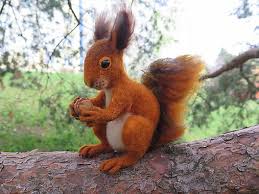 Písanie- Písanie písmena malé a veľké písané V.2.roč.Matematika- Numerácia čísla 9, Priraďovanie čísla k predmetom, počítať na prstoch do 9, počítať rôzne predmety , hračky, lyžice, kocky, skládačky. https://www.youtube.com/watch?v=WBlv_P7uAAgČítanie- Vyvodenie písmena R. Čítanie slabík a slov.Vymýšlať slová začínajuce písmenom R 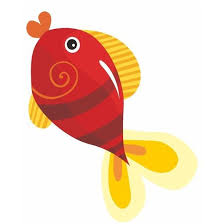 Čítanie slabík: RA, RO, RU, RE, RI, RY	AR, OR, UR, ER, IR, YRVecné učenie: Jar ako ročné obdobie, jarné mesiace- marec, apríl, májZmeny v prírode na jar https://www.youtube.com/watch?v=HNp3tbVoQeU&t=140shttps://www.youtube.com/watch?v=m_fqse6D-wchttps://www.youtube.com/watch?v=ob_VGz-sal8Písanie: Písanie písmena r, R. Spájanie písmena do slabík. Odpisovanie  slov. Písanie slabík: RA, RO, RU, RE, ra, ro, re, AR, UR, ER, ar, ur, er.3.roč.Čítanie- Vyvodenie písmena R. Čítanie slabík a slov.Vymýšlať slová začínajuce písmenom RČítanie slabík: RA, RO, RU, RE, RI, RY	AR, OR, UR, ER, IR, YRPísanie: Písanie písmena r, R. Spájanie písmena do slabík. Odpisovanie  slov. Písanie slabík: RA, RO, RU, RE, ra, ro, re, AR, UR, ER, ar, ur, er.Vecné učenie: Rodina a spoločnosť- Rodičia a súrodenci. Poznávanie členov rodiny,príbuzenské vzťahyhttps://www.youtube.com/watch?v=alm4CgfAU_kMatematika: Odčítanie do 20 s prechodom cez 10.príklady typu:12-6, 11-5. V PL str.25 až 29.4.roč.Čítanie: Červená Karkuľka, O medovníkovom domčeku , O nepodarených kozliatkachPorozprávať obsah, Dramatizovať rozprávku. Písať vety.Gramatika: Rozdelenie samohlások na krátke a dlhé.-opakovanie. Rozdelenie slabík na krátke a dlhé.PL 66 – 67(Bohužiaľ nemám doma učebnicu, tak neviem strany v učebnici, ale je to učivo po dvojhlásky)Matematika: Sčítanie dvoch 2-cif. čísel, z ktorých je jedno násobkom čísla 10 (36+50). Uč. MAT str. 82 - 84, Vlastiveda: Opakovanie tematického celku: Príroda a Príroda na jar – pozorovanie prebúdzajúcej sa prírody zo zimného spánku.Živá príroda, človek.S pozdravom Mgr. Mihaliková Anna